       到院健檢方式   附件二若員工無法配合3/09、3/10健檢活動，需採自行到院健檢方式，請事前告知職護，分機：110，以利及早通知授檢醫院作業。員工亦可自假自行至以下配合診所健檢，健檢時間星期一至星期六8:00-11:00。【佑康診所】地址：高雄市三民區博愛一路28號5F專業健診中心電話：TEL：07-321-5358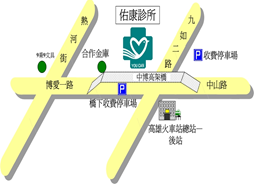 